Проект закона Камчатского края вносится Правительством Камчатского края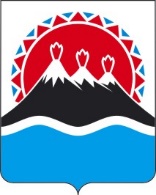 Закон Камчатского краяО внесении изменений  в  Закон Камчатского края "О наделении органов местного самоуправления муниципальных образований в Камчатском крае отдельными государственными полномочиями Камчатского края в области обращения с животными без владельцев"Принят Законодательным Собранием Камчатского края" ___" ___________ 2024 годаСтатья 1. Внести в Закон Камчатского края от 08.06.2015 № 606 "О наделении органов местного самоуправления муниципальных образований в Камчатском крае отдельными государственными полномочиями Камчатского края в области обращения с животными без владельцев" (с изменениями от 07.12.2015 № 713, от 02.03.2018 № 197, от 07.11.2019 № 392, от 25.06.2020 
№ 483, от 11.05.2022 № 80) следующие изменения: пункт 4 статьи 7 изложить в следующей редакции:«4) представляют в порядке, установленном статьей 10 настоящего Закона, отчеты об осуществлении государственных полномочий и использовании предоставленных на эти цели финансовых средств, иные документы, связанные с осуществлением государственных полномочий, а также копии видеозаписей, подтверждающих осуществление процесса отлова животных без владельцев и процесса возврата животных без владельцев на прежние места их обитания»;в пункте 1 статьи 10 слово «ежеквартальные» заменить словом «ежемесячные»;приложение изложить в редакции согласно приложению к настоящему Закону.Статья 2 Настоящий Закон вступает в силу после дня его официального опубликования.Губернатор Камчатского края                                                           В.В. СолодовПриложение к Закону Камчатского края«О наделении органов местного
самоуправления муниципальных образований в
Камчатском крае отдельными государственными
полномочиями Камчатского края в области
обращения с животными без владельцев»«Методикаопределения общего объема субвенций,предоставляемых из краевого бюджета местным бюджетамдля осуществления отдельных государственных полномочийКамчатского края в области обращения с животнымибез владельцевОбщий объем субвенций, предоставляемых из краевого бюджета местным бюджетам для осуществления отдельных государственных полномочий Камчатского края в области обращения с животными без владельцев (далее – государственные полномочия), определяется путем суммирования размеров субвенций, исчисленных в соответствии с частью 2 настоящей методики для каждого муниципального образования в Камчатском крае, органы местного самоуправления которого наделяются государственными полномочиями, по формуле:Суб = SUM Субj, где:Суб – общий объем субвенций, предоставляемых из краевого бюджета местным бюджетам для осуществления государственных полномочий на очередной финансовый год;Субj  –  размер субвенции, предоставляемой из краевого бюджета бюджету j-того муниципального образования в Камчатском крае для осуществления государственных полномочий на очередной финансовый год.2. Размер субвенции, предоставляемой из краевого бюджета бюджету 
j-того муниципального образования в Камчатском крае для осуществления государственных полномочий на очередной финансовый год, определяется по формуле:Субj = (Н1+Н2) х Кгп, где:Кгп – коэффициент, учитывающий прочие расходы на осуществление государственных полномочий, равный 1,05;Н1  – норматив финансовых затрат на организацию мероприятий по отлову, содержанию одного животного без владельца в приюте для животных в течение времени осуществления ветеринарных услуг, ветеринарных мероприятий, а также возврату на прежнее место обитания либо передачу в специализированный приют для животных для содержания на постоянной основе животных без владельцев, устанавливаемый законом Камчатского края о краевом бюджете на очередной финансовый год и на плановый период, и определяемый:Н1 = Чj х (Сов + Ссв + Ссвуj) x Куд х Кинфл , где:Чj – прогнозируемое количество животных без владельцев в j-том муниципальном образовании в Камчатском крае на очередной финансовый год (по данным проведенного муниципальным образованием в Камчатском крае мониторинга количества животных без владельцев, органы местного самоуправления которого наделяются государственными полномочиями);Сов – затраты на отлов одного животного без владельца, включая его транспортировку в приют для животных, его возврат на прежнее место обитания, в текущем финансовом году;Ссв – затраты на одного животного без владельца в текущем финансовом году в целях проведения дегельминтизации, лечения, вакцинации, ревакцинации (для особей, не достигших половозрелого возраста), стерилизации, маркирования, а также проведение гуманной эвтаназии и последующей утилизации трупа;Ссву –  иные затраты в текущем финансовом году на содержание одного животного без владельца в приюте для животных в течение 20 календарных дней для половозрелой особи и (или) иного периода времени до момента достижения животным половозрелого возраста (для собак не более 6 месяцев, для кошек не более 9 месяцев)  ;Куд – коэффициент удаленности для муниципальных образований в Камчатском крае, устанавливаемый в размере:для муниципальных образований в Камчатском крае, указанных в пунктах 1, 3 и 6 статьи 4 настоящего Закона, – 1;для муниципальных образований в Камчатском крае, указанных в пунктах 4, 5, 8, 11, 13 и 14 статьи 4 настоящего Закона, – 1, 2;для муниципальных образований в Камчатском крае, указанных в пунктах 2, 7, 9, 10 и 12 статьи 4 настоящего Закона, – 1, 5;Кинфл – индекс потребительских цен на очередной финансовый год (по данным исполнительного органа Камчатского края, осуществляющего функции по выработке и реализации региональной политики в сфере стратегического планирования).При применении коэффициентов удаленности и индекса потребительских цен расходование средств субвенции на организацию мероприятий по отлову, содержанию одного животного без владельца в приюте для животных в течение времени осуществления ветеринарных услуг, ветеринарных мероприятий, а также возврату на прежнее место обитания либо передачу в специализированный приют для животных для содержания на постоянной основе животных без владельцев, осуществляется с учетом указанных коэффициентов.Н2 – норматив финансовых затрат на размещение и содержание одного животного без владельца, которое не может быть возвращено на прежнее место его обитания, в приюте для животных до момента передачи такого животного новому владельцу или наступления естественной смерти такого животного на текущий финансовый год, определяемый по формуле:  Н2 = (Кспмжпгj + (Кспмжтгj + Кспмжочгj ) х 0,09) х Ссод2х,Куд х Кинфл  х Дн, где:Дн – количество календарных дней в году предоставления субвенции;Ссод2 – затраты на размещение и содержание одного животного без владельца, которое не может быть возвращено на прежнее место его обитания, в приюте для животных до момента передачи такого животного новому владельцу или наступления естественной смерти такого животного на текущий финансовый год (по данным исполнительного органа Камчатского края, осуществляющего функции по выработке и реализации региональной политики в сфере ветеринарии); Кспмжпгj –  количество животных без владельцев в j-том муниципальном образовании в Камчатском крае, которые не могут быть возвращены на прежнее место их обитания, в приюте для животных до момента передачи таких животных новым владельцам или наступления естественной смерти таких животных по итогам предыдущего финансового года (по данным муниципального образования в Камчатском крае, органы местного самоуправления которого наделяются государственными полномочиями); Кспмжтгj – расчетное количество животных без владельцев в j-том муниципальном образовании в Камчатском крае, которые не могут быть возвращены на прежнее место их обитания, содержащихся в приюте для животных до момента передачи таких животных новым владельцам или наступления естественной смерти таких животных по итогам текущего финансового года, которое определяется по формуле:Кспмжтгj = Потл х 0,09, где:Потл – планируемое количество отловленных животных на текущий финансовый год; 0,09 – доля животных без владельцев, которые не могут быть возвращены на прежние места их обитания, в общем прогнозируемом количестве животных без владельцев в j-том муниципальном образовании в Камчатском крае на очередной финансовый год;Кспмжочгj – расчетное количество животных без владельцев в j-том муниципальном образовании в Камчатском крае, которые не могут быть возвращены на прежнее место их обитания, содержащихся в приюте для животных до момента передачи таких животных новым владельцам или наступления естественной смерти таких животных на очередной финансовый год, которое определяется по формуле:Кспмжочгj = Потл х 0,09, где:Потл – планируемое количество отловленных животных на очередной финансовый год.